Pla               	Ferienkalender 2021                	Heilig Abend + Silvester sind vom Arbeitgeber als arbeitsfrei gewährt.    	Gründonnerstag ab 12 Uhr wird vom Arbeitgeber als arbeitsfrei gewährt. Die Abholzeit für alle Kinder ist um 11.30 Uhr.          	Planungstage	Kath. Kindertagesstätte St. Josef / Unterbalbach - 2021     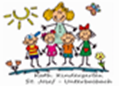 Kath. Kindertagesstätte St. Josef / Unterbalbach - 2021     Kath. Kindertagesstätte St. Josef / Unterbalbach - 2021     Kath. Kindertagesstätte St. Josef / Unterbalbach - 2021     Kath. Kindertagesstätte St. Josef / Unterbalbach - 2021     Kath. Kindertagesstätte St. Josef / Unterbalbach - 2021     Kath. Kindertagesstätte St. Josef / Unterbalbach - 2021     Kath. Kindertagesstätte St. Josef / Unterbalbach - 2021     Kath. Kindertagesstätte St. Josef / Unterbalbach - 2021     Kath. Kindertagesstätte St. Josef / Unterbalbach - 2021     Kath. Kindertagesstätte St. Josef / Unterbalbach - 2021     Kath. Kindertagesstätte St. Josef / Unterbalbach - 2021     Kath. Kindertagesstätte St. Josef / Unterbalbach - 2021     Kath. Kindertagesstätte St. Josef / Unterbalbach - 2021     Kath. Kindertagesstätte St. Josef / Unterbalbach - 2021     Kath. Kindertagesstätte St. Josef / Unterbalbach - 2021     Kath. Kindertagesstätte St. Josef / Unterbalbach - 2021     Kath. Kindertagesstätte St. Josef / Unterbalbach - 2021     Kath. Kindertagesstätte St. Josef / Unterbalbach - 2021     Kath. Kindertagesstätte St. Josef / Unterbalbach - 2021     Kath. Kindertagesstätte St. Josef / Unterbalbach - 2021     Kath. Kindertagesstätte St. Josef / Unterbalbach - 2021     Kath. Kindertagesstätte St. Josef / Unterbalbach - 2021     Kath. Kindertagesstätte St. Josef / Unterbalbach - 2021     Kath. Kindertagesstätte St. Josef / Unterbalbach - 2021     Kath. Kindertagesstätte St. Josef / Unterbalbach - 2021     Kath. Kindertagesstätte St. Josef / Unterbalbach - 2021     112345678910111213141516171819202122232425262728293031JanFrSaSoMoDiMiDoFrSaSoMoDiMiDoFrSaSoMoDiMiDoFrSaSoMoDiMiDoFrSaSoJanJan1234FebMoDiMiDoFrSaSoMoDiMiDoFrSaSoMoDiMiDoFrSaSoMoDiMiDoFrSaSoFebFeb5678MärMoDiMiDoFrSaSoMoDiMiDoFrSaSoMoDiMiDoFrSaSoMoDiMiDoFrSaSoMoDiMiMärMär910111213AprDoFrSaSoMoDiMiDoFrSaSoMoDiMiDoFrSaSoMoDiMiDoFrSaSoMoDiMiDoFrAprApr14151617MaiSaSoMoDiMiDoFrSaSoMoDiMiDoFrSaSoMoDiMiDoFrSaSoMoDiMiDoFrSaSoMoMaiMai1819202122JunDiMiDoFrSaSoMoDiMiDoFrSaSoMoDiMiDoFrSaSoMoDiMiDoFrSaSoMoDiMiJunJun23242526JulDoFrSaSoMoDiMiDoFrSaSoMoDiMiDoFrSaSoMoDiMiDoFrSaSoMoDiMiDoFrSaJulJul27282930AugSoMoDiMiDoFrSaSoMoDiMiDoFrSaSoMoDiMiDoFrSaSoMoDiMiDoFrSaSoMoDiAugAug3132333435SepMiDoFrSaSoMoDiMiDoFrSaSoMoDiMiDoFrSaSoMoDiMiDoFrSaSoMoDiMiDoSepSep36373839OktFrSaSoMoDiMiDoFrSaSoMoDiMiDoFrSaSoMoDiMiDoFrSaSoMoDiMiDoFrSaSoOktOkt40414243NovMoDiMiDoFrSaSoMoDiMiDoFrSaSoMoDiMiDoFrSaSoMoDiMiDoFrSaSoMoDiNovNov4445464748DezMiDoFrSaSoMoDiMiDoFrSaSoMoDiMiDoFrSaSoMoDiMiDoFrSaSoMoDiMiDoFrDezDez4950515212345678910111213141516171819202122232425262728293031Angaben ohne GewährAngaben ohne GewährAngaben ohne GewährAngaben ohne Gewähr